ŽUPANIJA:  Virovitičko-podravskaPROGRAMA RASPOLAGANJA POLJOPRIVREDNIM ZEMLJIŠTEM U VLASNIŠTVU REPUBLIKE HRVATSKEZA GRAD SLATINASADRŽAJ PROGRAMA1. Ukupna površina poljoprivrednog zemljišta u vlasništvu države na području grada Slatine iznosi 2515,0202 ha.2. Podaci o raspolaganju do donošenja ProgramaT-1 Prikaz raspolaganja – do donošenja Programa po svim oblicima – površina u ha3. Sumarni pregled površina poljoprivrednog zemljišta u vlasništvu države prema oblicima raspolaganjaT-2 Prikaz ukupnih površina po oblicima raspolaganjaNAPOMENA/OBRAZLOŽENJE (određene specifičnosti za područje jedinice lokalne samouprave):DETALJNA RAZRADA PROGRAMA RASPOLAGANJA POLJOPRIVREDNIM ZEMLJIŠTEM U VLASNIŠTVU REPUBLIKE HRVATSKE ZA GRAD SLATINUKATASTARSKI PODACI O GRADU SLATINIGrad Slatina prostire se na površini od 156 km2 i sastoji se od 14 katastarskih općina:  Bakić, Bistrica, Bokane, Donji Meljani, Gornje Viljevo, Gornji Miholjac, Ivanbrijeg, Kozice, Lukavac, Medinci, Podravska Slatina, Radosavci, Sladojevci i Slatinski Lipovac, prikazanih na slici 1.  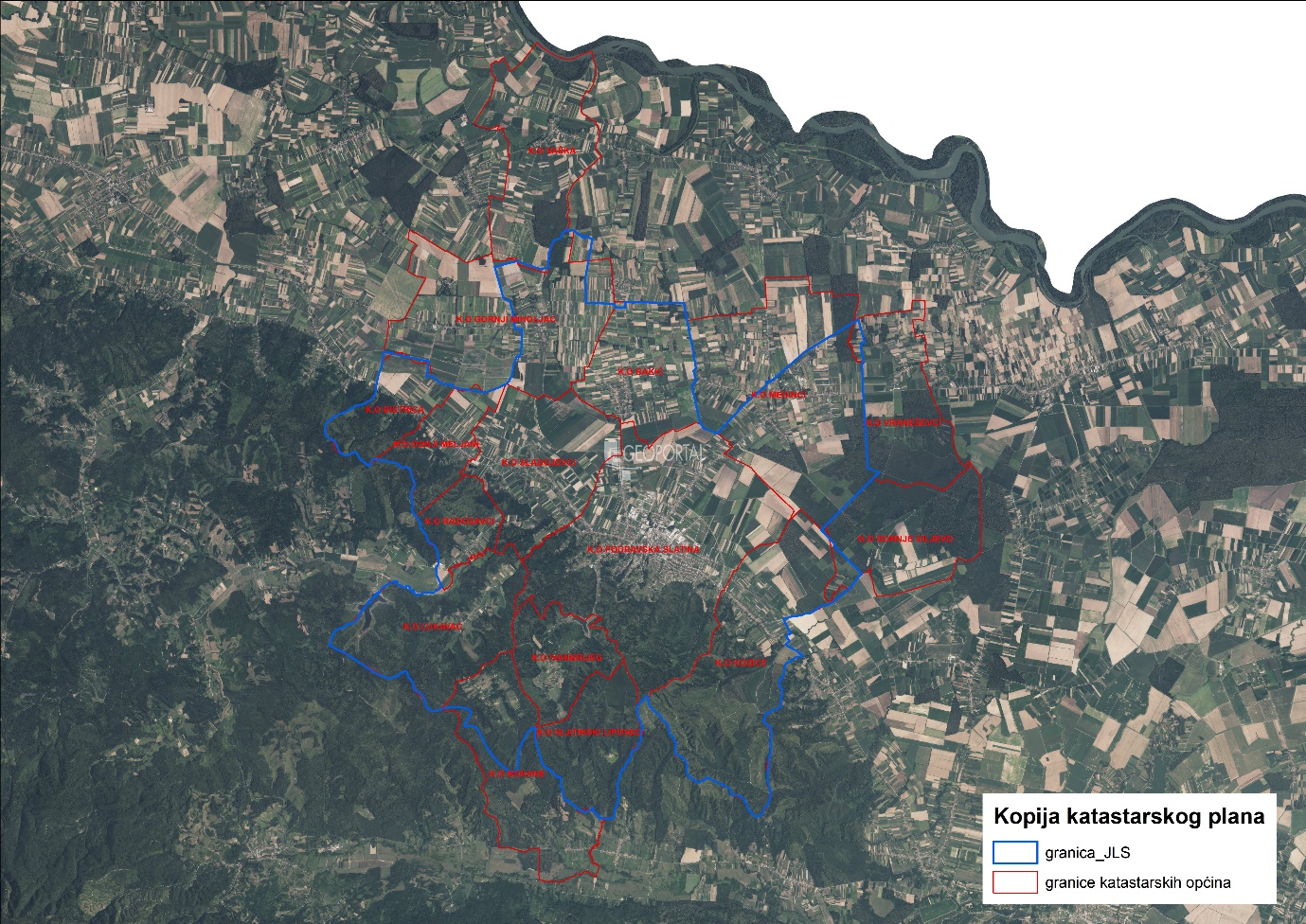 Slika 1: Katastarske općine Grada Slatine, Izvor: Državna geodetska uprava - obrada autoraGOSPODARENJE POLJOPRIVREDNIM ZEMLJIŠTEM U VLASNIŠTVU REPUBLIKE HRVATSKE ZA GRAD SLATINUSukladno Zakonu o poljoprivrednom zemljištu (NN 20/18, NN 115/18, NN 98/19 i NN 57/22, u daljnjem tekstu: Zakon) poljoprivredno zemljište je dobro od interesa za Republiku Hrvatsku i ima njezinu osobitu zaštitu. Poljoprivrednim zemljištem, u smislu ovoga Zakona, smatraju se poljoprivredne površine koje su po načinu uporabe u katastru opisane kao: oranice, vrtovi, livade, pašnjaci, voćnjaci, maslinici, vinogradi, ribnjaci, trstici i močvare, kao i drugo zemljište koje se može privesti poljoprivrednoj proizvodnji sukladno prostornom planu.Poljoprivredno zemljište mora se održavati pogodnim za poljoprivrednu
proizvodnju. Pod održavanjem poljoprivrednog zemljišta pogodnim za poljoprivrednu
proizvodnju smatra se sprječavanje njegove zakorovljenosti i obrastanja višegodišnjim
raslinjem, kao i smanjenje njegove plodnosti.Raspolaganje poljoprivrednim zemljištem u vlasništvu države u smislu ovoga
Zakona predstavlja: zakup i zakup za ribnjake, zakup zajedničkih pašnjaka, privremeno korištenje, zamjena, prodaja, prodaja izravnom pogodbom, davanje na korištenje izravnom pogodbom, razvrgnuće suvlasničke zajednice, osnivanje prava građenja i osnivanje prava služnosti.UKUPNA POVRŠINA POLJOPRIVREDNOG ZEMLJIŠTA U VLASNIŠTVU REPUBLIKE HRVATSKEPrema dosada prikupljenim službenim podacima katastra, zemljišnih knjiga, pristiglih očitovanja nadležnih institucija i druge dokumentacije površina poljoprivrednog zemljišta u vlasništvu RH na području Grada Slatine iznosi 2515,0202 ha.Popis svih katastarskih čestica poljoprivrednog zemljišta u vlasništvu RH kojima raspolaže Grad Slatina nalazi se u excel TABLICI V1. Prikaz katastarskih čestica poljoprivrednog zemljišta u vlasništvu RH na području Grada Slatine sa podlogom digitalne ortofoto karte izrađena je prema službeno dostavljenim podacima Državne geodetske uprave za potrebe izrade Programa i nalazi se u prilogu KARTOGRAFSKI PRIKAZ 1, a njegov umanjeni prikaz vidljiv na slici 2. 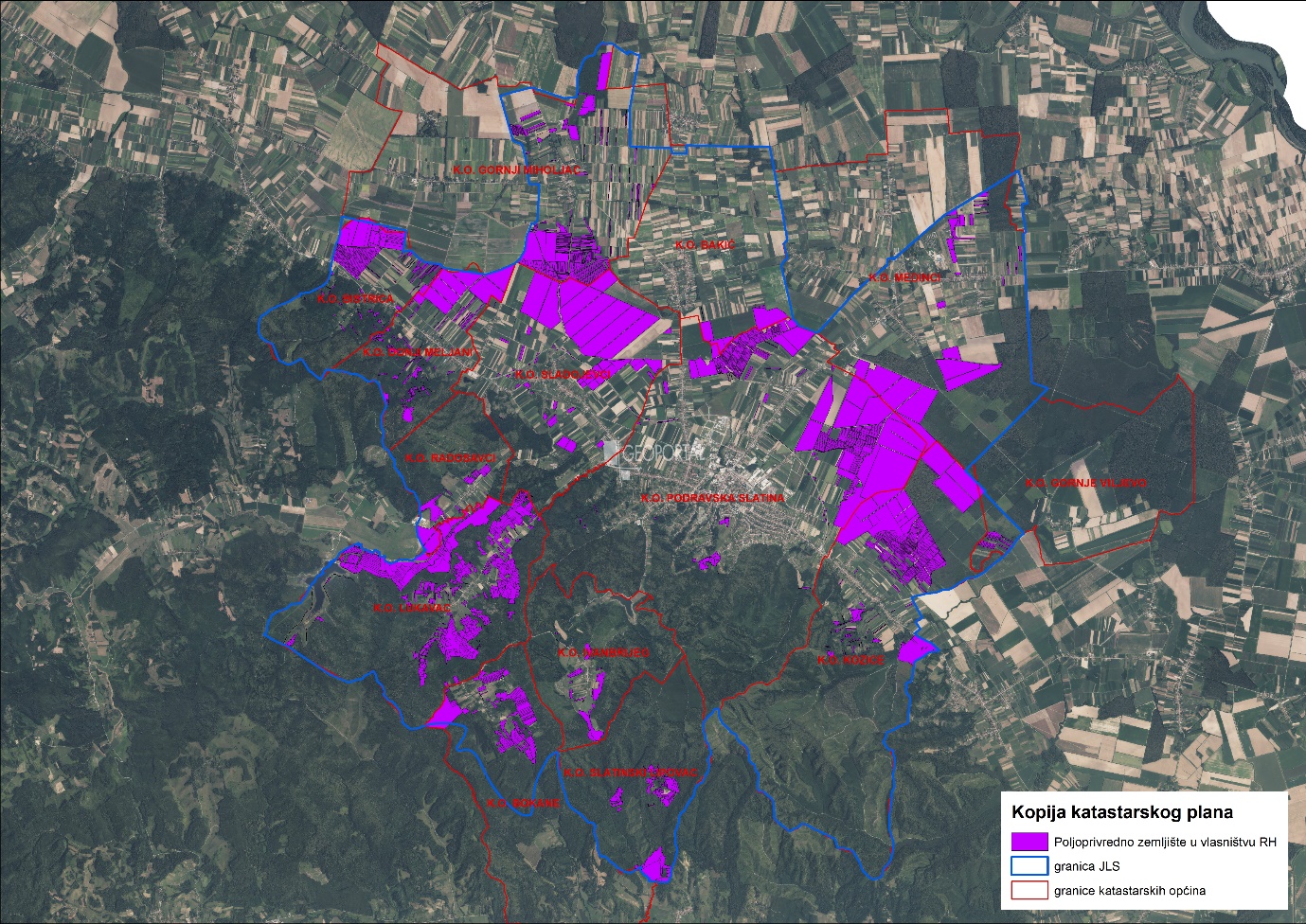 	Slika 2:Ukupna površina državnog poljoprivredno zemljište na području Grada SlatineIzvor: Državna geodetska uprava, obrada autoraPODACI O DOSADAŠNJEM RASPOLAGANJU POLJOPRIVREDNIM ZEMLJIŠTEM U VLASNIŠTVU DRŽAVE Poljoprivrednim zemljištem u vlasništvu Republike Hrvatske na području Grada Slatine raspolagalo se temeljem sljedećih dosadašnjih oblika raspolaganja prikazanih u tablici T-3.T-3: Prikaz dosadašnjeg raspolaganja poljoprivrednim zemljištem u vlasništvu RHPrikaz katastarskih čestica koje su pod jednim od oblika raspolaganja poljoprivrednog zemljišta u vlasništvu RH na području Grada Slatine sa podlogom digitalne ortofoto karte izrađena je prema službeno dostavljenim podacima Državne geodetske uprave za potrebe izrade Programa i nalazi se u prilogu KARTOGRAFSKI PRIKAZ 2, a njegov umanjeni prikaz vidljiv na slici 3. 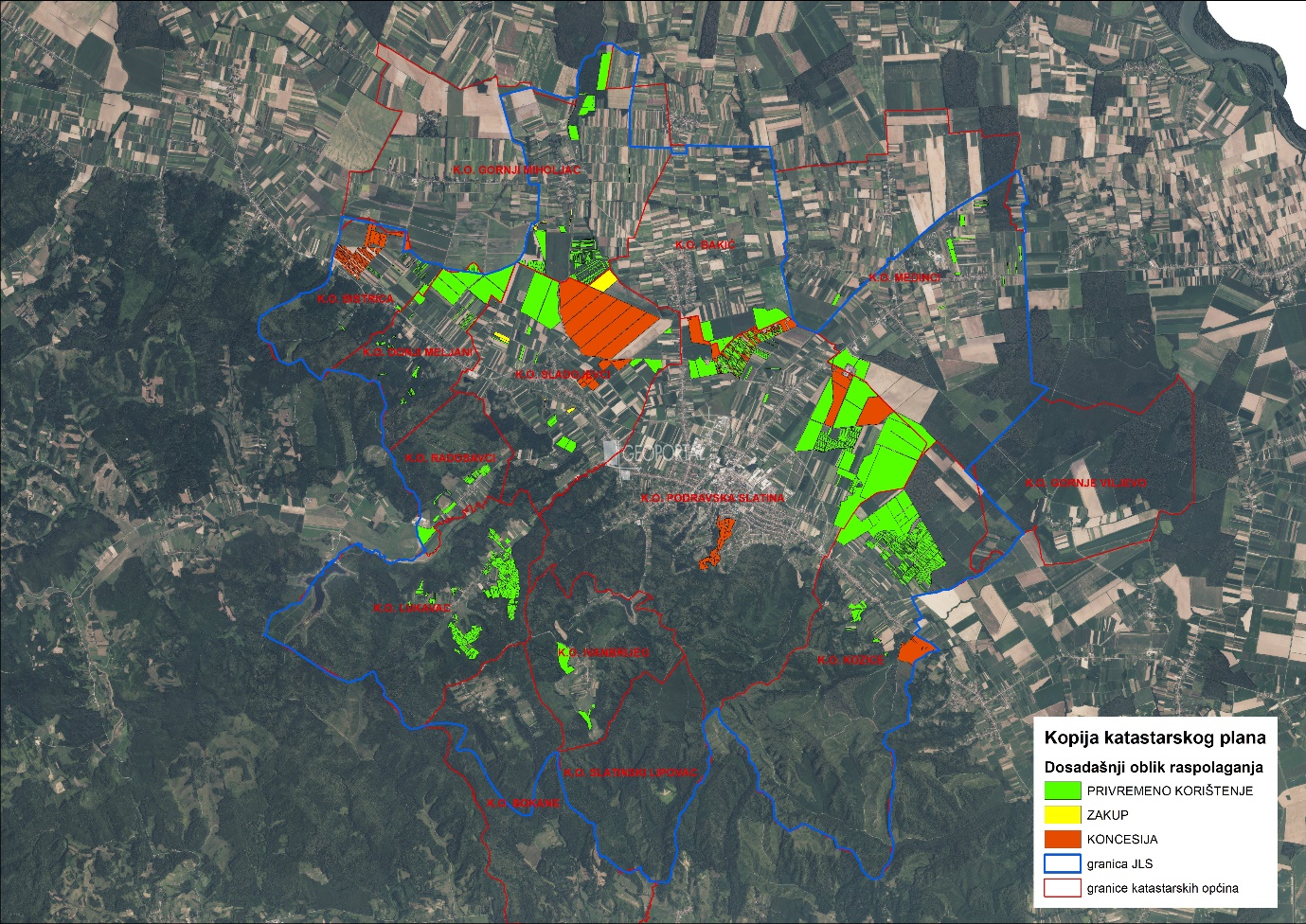 Slika 3: Prikaz dosadašnjeg raspolaganja poljoprivrednim zemljištem u vlasništvu RH na području Grada SlatineIzvor: Državna geodetska uprava, Grad Slatina, Ministarstvo poljoprivrede - obrada autoraPOVRŠINE ODREĐENE ZA ZAKUPNa području Grada Slatine za zakup poljoprivrednog zemljišta određeno je 2029,2204 hektara.Prikaz katastarskih čestica koje su Programom predviđene za zakup u vlasništvu RH na području Grada Slatine sa podlogom digitalne ortofoto karte izrađena je prema službeno dostavljenim podacima Državne geodetske uprave za potrebe izrade Programa i nalazi se u prilogu KARTOGRAFSKI PRIKAZ 3, a njegov umanjeni prikaz vidljiv na slici 4. Popis svih katastarskih čestica poljoprivrednog zemljišta u vlasništvu RH određenih za davanje u zakup nalazi se u TABLICI V1, a u tablici T-4 prikazana je površina određena za zakup prema katastarskim općinama.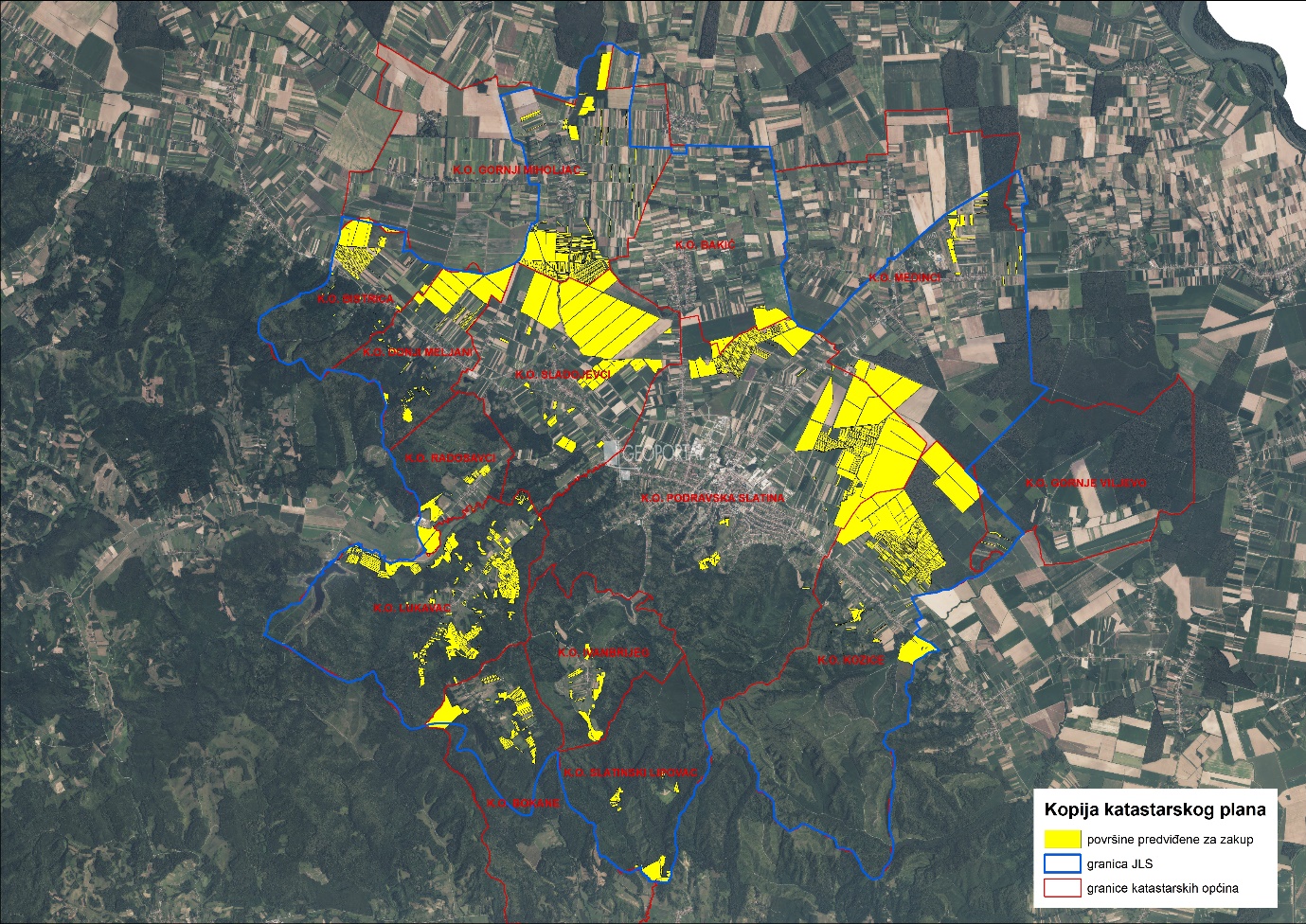 Slika 4: Površine određene za davanje u zakup na području Grada SlatineIzvor: Državna geodetska uprava, Grad Slatina - obrada autoraT-4: Poljoprivredno zemljište određeno za zakup prema katastarskim općinamaPOVRŠINE ODREĐENE ZA PRODAJUNa području Grada Slatine za prodaju poljoprivrednog zemljišta određeno je 7,4668 hektara.Popis svih katastarskih čestica poljoprivrednog zemljišta u vlasništvu RH određenih za prodaju nalazi se u TABLICI V1.Prikaz katastarskih čestica koje su Programom predviđene za prodaju u vlasništvu RH na području Grada Slatine sa podlogom digitalne ortofoto karte izrađena je prema službeno dostavljenim podacima Državne geodetske uprave za potrebe izrade Programa i nalazi se u prilogu KARTOGRAFSKI PRIKAZ 4, a njegov umanjeni prikaz vidljiv na slici 5. 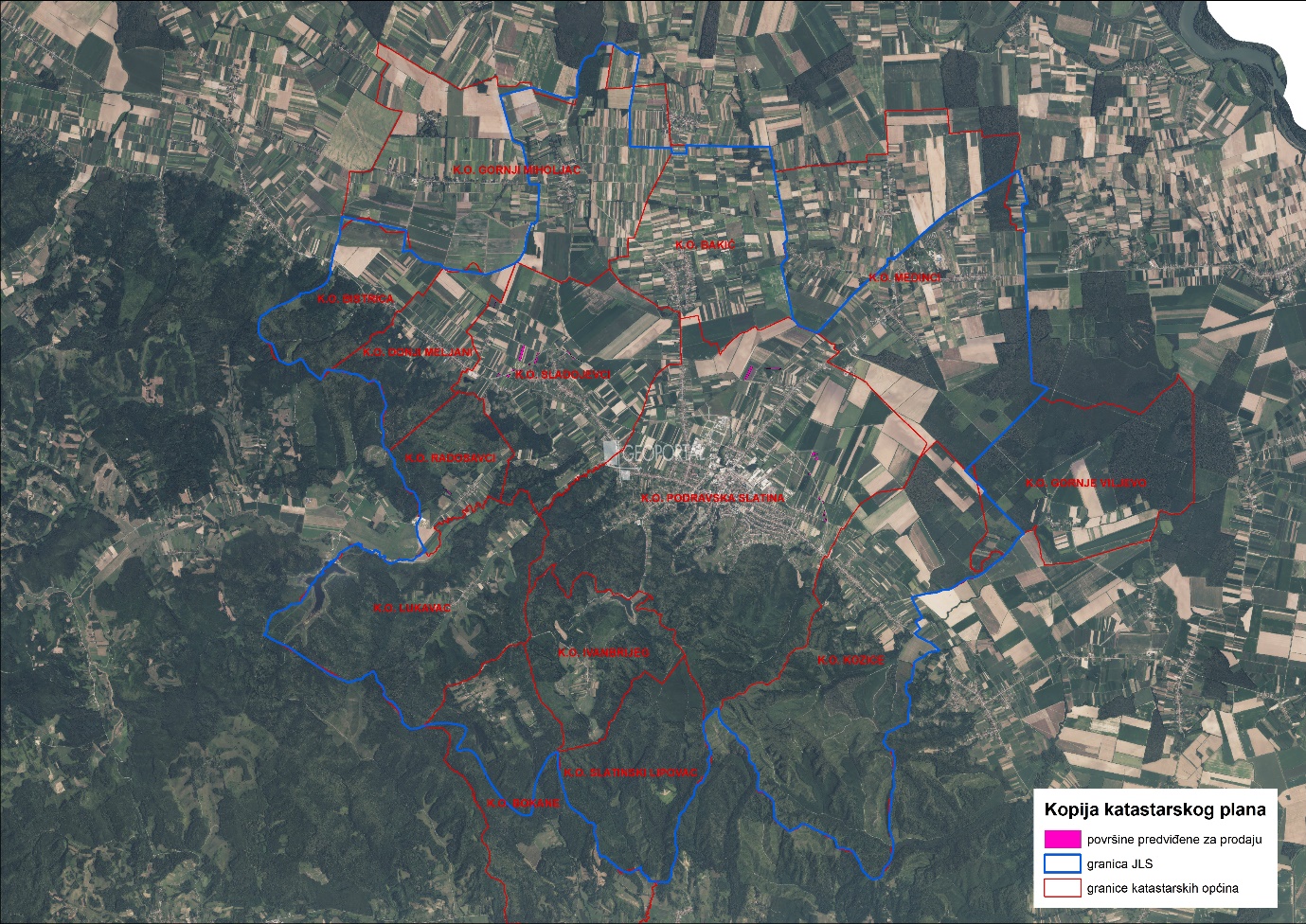 Slika 5: Površine određene za prodaju na području Grada SlatineIzvor: Državna geodetska uprava, Grad Slatina - obrada autoraPOVRŠINE ODREĐENE ZA POVRAT Na temelju očitovanja Virovitičko-podravske županije, Upravnog odjela za graditeljstvo, zaštitu okoliša i imovinsko-pravne poslove (KLASA: 942-01/22-01/41, URBROJ: 2189-08/13-22-2) utvrđeno je da je nerješenim zahtjevima za naknadu oduzete imovine sukladno Zakonu o naknadi za imovinu oduzetu za vrijeme jugoslavenske komunističke vladavine („Narodne novine“ broj: 92/96.,39/99., 42/99., 92/99., 40/00., 131/00., 27/01., 65/01., 118/01., 80/02. i 98/19.) području Grada Slatine obuhvaćeno ukupno 3672 ha 71 a 28 m2, od čega je 3440 ha 93 a 50 m2 obuhvaćeno zahtjevima grofa Draškovića. Od ukupne površine obuhvaćene zahtjevima grofa Draškovića za povrat oduzete imovine, a prema postojećim podacima koje ima ovo tijelo površina poljoprivrednog zemljišta po katastarskim općinama iznosi:k.o. Bistrica – 43 ha 79 a 93 m2,k.o. Kozice – 287 ha 16 a 43 m2,k.o. Sladojevci – 11 ha 46 a 36 m2,k.o. Gornji Miholjac – 1267 ha 27 a 69 m2,k.o. Bakić – 39 ha 09 a 49 m2,k.o. Donji Meljani – 23 ha 71 a 16 m2,k.o. Medinci – 1336 ha 71 a 55 m2,k.o. Podravska Slatina – 431 ha 70 a 89 m2.S obzirom da je spomenutim očitovanjem potrebno osigurati površinu za povrat koja je veća od same površine cijelog Programa raspolaganja i s obzirom da se katastarske općine Gornji Miholjac i Medinci dijelom nalaze izvan granice Grada Slatine, na području Grada za povrat poljoprivrednog zemljišta određeno je 478,3330 hektara. Osim u gore navedenim katastarskim općinama površina za povrat predviđena je u katastarskim općinama: Bokane, Gornje Viljevo, Ivanbrijeg, Lukavac, Radosavci i Slatinski Lipovac. Popis svih katastarskih čestica poljoprivrednog zemljišta u vlasništvu RH određenih za povrat nalazi se u TABLICI V1, a u tablici T-5 prikazana je površina određena za zakup prema katastarskim općinama.Prikaz katastarskih čestica koje su Programom predviđene za povrat u vlasništvu RH na području Grada Slatine sa podlogom digitalne ortofoto karte izrađena je prema službeno dostavljenim podacima Državne geodetske uprave za potrebe izrade Programa i nalazi se u prilogu KARTOGRAFSKI PRIKAZ 5, a njegov umanjeni prikaz vidljiv na slici 6. Slika 6: Površine određene za povrat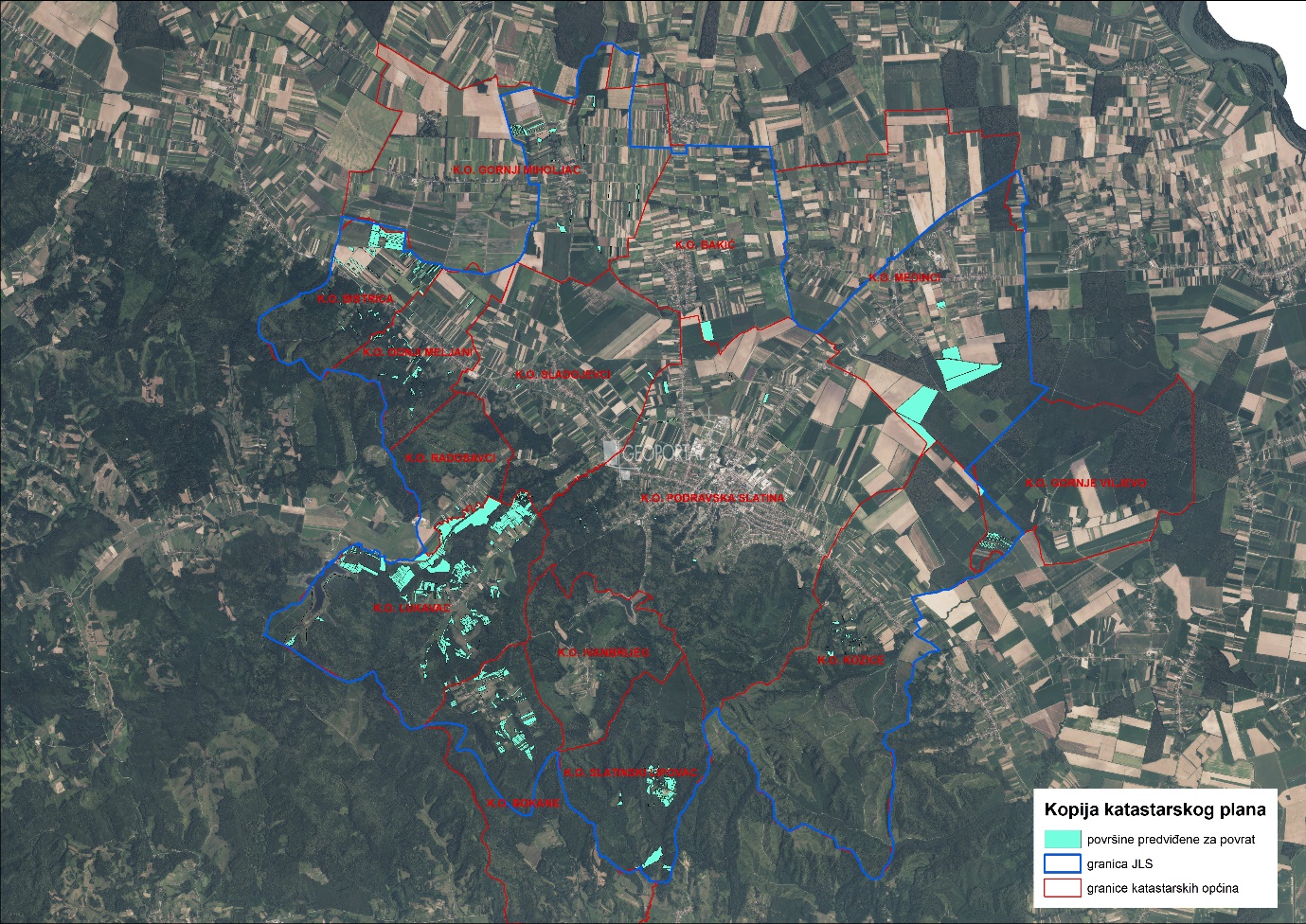 Izvor: Državna geodetska uprava, Grad Slatina - obrada autoraT-5: Poljoprivredno zemljište određeno za povrat prema katastarskim općinamaPOVRŠINE ODREĐENE ZA ZAKUP ZA RIBNJAKENa području Grada Slatine ne postoje površine poljoprivrednog zemljišta u vlasništvu Republike Hrvatske određene za zakup za ribnjake.POVRŠINE ODREĐENE ZA ZAKUP ZAJEDNIČKIH PAŠNJAKANa području Grada Slatine ne postoje površine poljoprivrednog zemljišta u vlasništvu Republike Hrvatske određene za zakup zajedničkih pašnjaka.  POVRŠINE ODREĐENE ZA OSTALE NAMJENENa području Grada Slatine ne postoje površine poljoprivrednog zemljišta u vlasništvu Republike Hrvatske određene za ostale namjene. PRILOZI:Dokumentacija sukladno Pravilniku o dokumentaciji potrebnoj za donošenje Programa raspolaganja poljoprivrednim zemljištem u vlasništvu RH (NN 98/2022):Kopija katastarskog plana,Zemljišnoknjižni izvadci, Posjedovni listovi,Uvjerenje Upravnog tijela županije, odnosno Grada Zagreba, nadležnog za prostorno uređenje da li se predmetne čestice nalaze izvan granica građevinskog područja,Očitovanje tijela regionalne samouprave, odnosno Grada Zagreba o površini koju je potrebno osigurati kao nadoknadu za oduzetu imovinu,Uvjerenje Hrvatskih šuma d.o.o.,Očitovanje Hrvatskih voda,Uvjerenje Upravnog tijela županije, odnosno Grada Zagreba, nadležnog za prostorno uređenje da li su predmetne čestice u obuhvatu postojećeg i/ili planiranog sustava javnog navodnjavanja,Očitovanje Hrvatskog centra za razminiranje,Mišljenje nadležnog tijela za zaštitu okoliša o potrebi provedbe strateške procjene utjecaja na okoliš,Popis priloga iz detaljne razrade ProgramaTABLICA V1 : Popis katastarskih čestica poljoprivrednog zemljišta u vlasništvu RH po katastarskim općinama. KARTOGRAFSKI PRIKAZ 1: poljoprivredno zemljište u vlasništvu RH za GRAD SLATINUKARTOGRAFSKI PRIKAZ 2: dosadašnje raspolaganje poljoprivrednim zemljištem u vlasništvu RH za GRAD SLATINUKARTOGRAFSKI PRIKAZ 3: površine određene za zakup za GRAD SLATINUKARTOGRAFSKI PRIKAZ 4: površine određene za prodaju za GRAD SLATINUKARTOGRAFSKI PRIKAZ 5: površine određene za povrat za GRAD SLATINUKOPIJE KATASTARSKOG PLANA - PK u digitalnom obliku s označenim oblicima raspolaganjaR.
br.OBLIK RASPOLAGANJA
(skraćeni naziv iz ugovora)Ukupan broj
ugovoraUkupna površina po ugovorima1zakup520,16202koncesija4446,75043privremeno korištenje1091374,5958OBLIK
RASPOLAGANJAPovršina
u haNAPOMENA(minirano, višegodišnji nasadi i sustavi odvodnje i navodnjavanja)površine određene za povrat478,3330površine određene za prodaju– jednokratno, maksimalno do 25 %7,4668površine određene za zakup2029,2204površine određene za zakup ribnjaka0površine određene za zakup zajedničkih pašnjaka0površine određene za ostale namjene– jednokratno, maksimalno do 5 %0OBLIK RASPOLAGANJA
(skraćeni naziv iz ugovora)Ukupan broj
ugovoraUkupna površina po ugovorimazakup520,1620koncesija4446,7504privremeno korištenje1091374,5958Naziv katastarske općinePovršina (ha)BAKIĆ29,4477BISTRICA75,8147BOKANE65,0735DONJI MELJANI119,7102GORNJE VILJEVO2,0419GORNJI MIHOLJAC182,9950IVANBRIJEG26,3071KOZICE345,0463LUKAVAC161,4067MEDINCI93,0071PODRAVSKA SLATINA512,4335RADOSAVCI40,3516SLADOJEVCI350,4505SLATINSKI LIPOVAC25,1346Ukupno2029,2204Naziv katastarske općinePovršina (ha)BAKIĆ9,4506BISTRICA47,5266BOKANE36,3639DONJI MELJANI14,2443GORNJE VILJEVO10,4114GORNJI MIHOLJAC18,5029IVANBRIJEG0,1050KOZICE5,3562LUKAVAC186,1220MEDINCI108,8686PODRAVSKA SLATINA6,8349RADOSAVCI1,1416SLADOJEVCI2,0152SLATINSKI LIPOVAC31,3898Ukupno478,3330